21 февраля 2022г.                                                      Утвержден на совместном  расширенном  заседании НРО Союза женщин России 21 февраля 2022 г.ОТЧЕТо работе Новосибирского регионального отделения Общероссийской общественно-государственной организации «Союз женщин России»за 2021 год          Новосибирское региональное отделение Общероссийской общественно-государственной организации «Союз женщин России» (НРО СЖР) насчитывает 10260 женщин, которые объединены в 46 крупных районных женсоветов Новосибирской области и г. Новосибирска, из них: 34 женсовета в 4 городах и 30 районных центрах области, 10 женсоветов в г. Новосибирске, 2 женсовета объединяют женщин крупных промышленных предприятий и ОАО РЖД. Кроме того, созданы Советы женщин в 120 муниципальных образованиях 30 районов Новосибирской области.   Рабочим органом НРО  СЖР является Правление, в состав которого входят 103 активистки, в том числе 46 председателей женсоветов г. Новосибирска и Новосибирской области.  Работа Новосибирского регионального отделения Всероссийской общественно-государственной организации «Союз женщин России» в 2021 году осуществлялась в соответствии с утвержденным единым годовым планом, а также календарными планами женсоветов.   Регулярно проводятся заседания  Правления НРО СЖР, на которых подводятся промежуточные итоги выполнения планов работы и корректируются задачи на новый отчетный период, что позволяет   качественно выполнять намеченные цели и добиваться положительных результатов. В 2021 году проведено 4 заседания Правления НРО СЖР.   Согласно Указу Президента РФ №706 «Об Общероссийской общественно-государственной организации «Союз женщин России» от 11 декабря 2018 года, основными направлениями деятельности Общероссийской общественно-государственной организации «Союз женщин России» и его региональных и местных отделений, являются:1) поддержка социальных инициатив в реализации национальных проектов в области демографии, здравоохранения, образования, культуры и экологии;2) участие в реализации Национальной стратегии действий в интересах женщин на 2017-2022 годы;3) участие в реализации планов по Десятилетию детства и др.  Основываясь на вышесказанном, главной целью и задачей деятельности НРО СЖР является защита и поддержка прав женщин, пропаганда семейных ценностей, охрана здоровья детей и повышение родительской компетенции.              Организация работает в рамках реализации государственных задач, обозначенных в «Стратегии воспитания в РФ до 2025 года», федеральной программе «Десятилетия детства», «Национальной стратегии действий в интересах женщин в РФ».  Наша принципиальная позиция: сотрудничество и объединение усилий всех заинтересованных ведомств и общественности в реализации социальных проектов, способствующих повышению качества жизни жителей г. Новосибирска и Новосибирской области. Наша организация традиционно поддерживает многие областные семейные проекты, реализуемые Правительством Новосибирской области в лице профильных социально ориентированных Министерств (Минрегионполитики, Минтруда и соцразвития, Министерства образования, Минздрава) и инициирует собственные социальные акции.    Деятельность НРО СЖР в 2021 году была широко представлена в общественном публичном пространстве: на Московском сайте (https://wuor.ru/department/wuornovosibirsk/) и Новосибирском областном сайте (http://sznso.ru/), в социальных сетях: Инстаграм (https://www.instagram.com/wuor_nso/?hl=ru), в контакте (https://vk.com/sznso), на Ютубе (https://www.youtube.com/channel/UCfN39K3ARqTDI01FZ3zLq8A). Всего было размещено более 1700 публикаций.   Деятельность Новосибирского регионального отделения Общероссийской общественно-государственной организации «Союз женщин России», а также всех первичных организаций - женсоветов направлена на выполнение основных социальных целей и задач как Новосибирской области (НСО), так и Российской Федерации в целом.Наиболее существенные и социально значимые мероприятия НРО СЖРв 2021 году.В направлении «ОБРАЗОВАНИЕ и ПАТРИОТИЧЕСКОЕ ВОСПИТАНИЕ»«Золотое сердце России. Фронтовые и трудовые династии» (Баганский район, НСО, Карасукский район, НСО).«Искра  Памяти» (Венгеровский район, НСО).Месячник по военно-патриотическому воспитанию молодежи, апрель. (Маслянинский район НСО). V Слёт-фестиваль ВПК (военно-патриотических клубов) учреждений среднего профессионального образования НСО  «Белые журавли», посвященный памяти выпускников, не вернувшихся с военных локальных конфликтов.VIII Интеллектуальный Конкурс для старшеклассников города Бердска и студентов учреждений среднего профессионального образования Новосибирской области  «Из одного металла льют медаль за бой и  за геройский труд…» (г. Бердск, НСО).Акция «Солдатская каша» (Венгеровский район, НСО).Велопробег «Наши километры Победы» (Венгеровский район, НСО).Акция «Посылка солдату» (Дзержинский район, г.Новосибирск).Акция «Мой папа – защитник» (Здвинский район, НСО).Акция «Вдовы России» (г. Искитим, НСО).Акция «Наши отцы звались Иванами». (р.п. Чик, Коченевский район, НСО).Встреча «Строфа Победы!». (Карасукский район, НСО).Акция «Могилы ветеранов». (Карасукский район, НСО).Акция «Дарите книги с любовью»  (Карасукский район, НСО).Акция «Диктант Победы». (р.п.Кольцово, НСО).Акция «Женское лицо Победы». (р.п. Чик, Коченевский район, НСО).«Память о войне в каждый дом». (Чулымский район, НСО).«Дорогой памяти и славы». (Баганский район, НСО).Проект «Продолжение обучения жителей Дзержинского района IT – технологиям в 2021 году» ( Дзержинский район, г.Новосибирск).Мероприятие «Наша Победа» (Первомайский район, г.Новосибирск).Конкурс сочинений «Спасибо деду за победу!» (Искитимский район, НСО).Конкурс рисунков «Мой рисунок про Победу» (Северный район, НСО).Патриотический конкурс «Военные дороги Чистоозерцев» (Чистоозерный район, НСО).Акция «Согрей ветерана теплом своей души». (Чулымский район, НСО).В направлении «ДЕМОГРАФИЯ»«Любовью держится семья» - праздник семьи, любви и верности. (Венгеровский район, НСО).Акция «Мой папа – защитник». (Здвинский район, НСО).Акция «Теплый дом».  Помощь пожилым сельчанам (Венгеровский р-н, НСО).«Юность в сапогах». (Дзержинский район, Новосибирск).Акция «От души и с любовью» - забота о постояльцах Дома – интерната малой вместимости. (Венгеровский район, НСО).Акция «Чужой беды не бывает» оказание мат. помощи семьям, пострадавшим от пожаров, наводнений и др. (Карасукский район, НСО).Акция «Собери школьный портфель». (Карасукский район, НСО).Акция «Клоуны для детей» посещение детей, находящихся в детском отделении  ЦРБ. (Купинский район, НСО).Акция «Стрижка для ученика». Помощь при подготовке детей к школе семьям, попавшим в трудную жизненную ситуацию. (Купинский р-н, НСО).«Подари доброе слово» -  забота о пожилых людях. (Маслянинский р-н, НСО).«Подари детям частичку своей доброты». (ППО ОАО НЗХК, Новосибирск).Акция «Голубка» - благотворительная акция по сбору вещей для   материнской обители. (ППО ОАО НЗХК, Новосибирск).Акция «Семейные ценности».  (Сузунский район, НСО).«Собери подарок для детей приюта». (р.п. Чик, Коченевский район, НСО).Акция «Безопасное детство». Работа с неблагополучными семьями. (г. Обь, НСО).«Ёлка желаний». Благотворительная акция. (г. Обь, НСО).«Бабушкин сундучок», «Молодости нашей нет конца» - эти мероприятия проходили в рамках проекта «Бабушка в ресурсе», объявленным молодежным крылом СЖР. (Венгеровский район, НСО).Юридические консультации по правам детей. (Первомайский район г. Новосибирск).Работа по индивидуальным программам реабилитации семей. Посещение  опекунских семей. Работа с неблагополучными семьями. (Маслянинский район, НСО).Акция «Подари свое тепло детям» - поздравление детей, находящихся в лечебных учреждениях Коченевской ЦРБ,  в день защиты детей. (Коченевский район, НСО).«Старость – это не про нас!». (Карасукский район, НСО).Проект «Золотое сердце России». (Карасукский район, НСО).Акция «Семья, согретая любовью, всегда надежна и крепка».(п.Пашино, НСО).Акция «Семья». (Первомайский район, г. Новосибирск).Грантовый проект «Семейные ценности, как фундамент благополучия ребенка». (Сузунский район, НСО).Проект «От семьи тропинка к роду и народу», представленный в районном конкурсе социально-значимых проектов, стал победителем в номинации «Проекты, направленные на защиту семьи, детства, материнства и отцовства». (Сузунский район, НСО).Конкурс - выставка «Семейные традиции». (Сузунский район, НСО).Конкурс "Семейный кулич-2021".  (р.п. Чик, Коченевский район, НСО).Конкурс  трудовых династий «Моя семья - моё богатство» (р.п. Чик, Коченевский район, НСО).Муниципальный проект «Земная, очень сложная, простая, невозможная». Чествование выдающихся женщин района. (Венгеровский район. НСО).День отца «Быть отцом – это   здорово!» районный форум (Венгеровский район, НСО).«Чудеса своими рукам». Мастер - класс по изготовлению новогодних украшений (Венгеровский район, НСО).«Детективная история или 5 шагов по составлению родословной». Игра-викторина для школьников. (Сузунский район, НСО).«Чествование лучших женщин Дзержинского района». (Дзержинский район, Новосибирск).Проект «У доброты и красоты – женское лицо». (Карасукский р-н, НСО).Проект «Селянка 2021» (Северный район, НСО).Конкурс «Хозяйка сельской усадьбы» (Искитимский район, НСО), (Купинский район, НСО).В направлении «КУЛЬТУРА»Акция «Теплая кружка Добра». Встречи с людьми старшего возраста. (Северный район, НСО).«Яркие женщины – яркие судьбы». (Сузунский район, НСО).«Песни нашей молодости» - работа с людьми старшего поколения (Венгеровский район, НСО).«Пусть всегда светит солнце» - ярмарка детских поделок (г. Искитим, НСО).Проект «Тепло в ладошках» - обучение детей гончарному мастерству (Северный район, НСО).Конкурс семейных театров «Сказка приходит в твой дом» (р.п.Кольцово, Новосибирск).Фотоконкурс для молодых семей «Знакомьтесь, это - МЫ!». (Искитимский район, НСО).Проект «СчастливаЯ» (Первомайский район, Новосибирск).Проект «Литературная гостиная»,  (р.п.Чик, Коченевский район, НСО).Конкур среди женских клубов общения «Весенняя капель» (Искитимский район, НСО)Районный конкурс «Поющая Сибирь» (Карасукский район, НСО)В направлении «ЗДРАВООХРАНЕНИЕ»Региональная Акция  «Здоровье как созидание» с участием 20 районов НСО и г. Новосибирска (Правление НРО СЖР).Региональная Акция  «Розовая ленточка» по профилактике и раннему выявлению рака молочной железы с участием 12 районов НСО и г. Новосибирска – всего 7 500 осмотренных женщин. (Правление НРО СЖР).Акция «Лекторий здоровой и успешной женщины» в 4- районах НСО. (Президиум НРО совместно с женсоветом ОАО РЖД).Счастливая женщина – здоровая женщина! Беседы с врачом терапевтом – геронтологом. (Первомайский район, Новосибирск).Тренинги с семейным психологом. (Первомайский район, Новосибирск).Акция «800 шагов здоровья». Посвящена памяти подвигов А.Невского.   (Венгеровский район, НСО).Акция «Осень. Спорт. Долголетие». (Венгеровский район, НСО).Акция «За здоровый образ жизни» (сдача норм ГТО членами женсовета и совета ветеранов) (Венгеровский район, НСО).«Красная зона». Акция, проведенная в мед. учреждениях района накануне Новогодних праздников.  (Венгеровский район, НСО).Акция «Доброволец года 2021». Помощь старшему поколению в доставке продуктов и лекарств во время пандемии короновирусной инфекции. (Дзержинский район, г.Новосибирск).«Круг благотворителей.  (Дзержинский район, г.Новосибирск).«Отзовись, научись, не лечись» - ко Дню пожилого человека. (Здвинский район, НСО).«Лыжня здоровья» (Купинский район, НСО).«Школа красоты и здоровья». (Венгеровский район, НСО).«Спорт - для всех» (Венгеровский район, НСО).«Спорт – норма жизни» (Первомайский район, г.Новосибирск).«Легкие стопы, здоровые колени» - женский клуб, 7 заседаний в 2021г. (Женсовет поселка Пашино, НСО).В направлении «ЭКОЛОГИЯ»Проведение субботников на территории района, посадка именных аллей деревьев «Аллея сирени», высадка рассады цветов на клумбах. (Баганский район, НСО).Акция «Цветущее село».  (р.п. Чик, Коченевский район, НСО).Акция «Сад памяти». (Венгеровский район, НСО).Акция «Чистый берег».  (Маслянинский район, НСО).Экологическая акция (разъяснительная работа с населением по раздельному сбору мусора).  (р.п.Кольцово, Новосибирск).«Сад Победы» (Сузунский район, НСО).Акция «Помоги животным». (р.п.Чик, Коченевский район, НСО).«Вещам - вторая жизнь».  (р.п. Чик, Коченевский район, НСО).Акция «Чистый поселок» (Сузунский район, НСО).Конкурс поделок «Мусорный переполох» (Дзержинский район, Новосибирск).Фотоконкурс  «Огород на окне» (НЗХК, Новосибирск).Фотоконкурс  «Мой сад» (Первомайский район, Новосибирск).Акция «Добрые крышечки». (Кировский район, Новосибирск).В течение всего 2021 года, несмотря на сложные условия работы, члены НРО СЖР принимали активное участие во всех Акциях, посвященных памяти о Великой Отечественной войне (совместно с Новосибирским Областным Комитетом «Победа»):Акция «Память о войне – в каждый дом». Акция «Фронтовые и трудовые династии».Акция «Блокадный хлеб».Акция «Окна Победы».Урок мужества «Я говорю с тобой из Ленинграда».«Наедине со всеми»- встреча с женщинами – ровесницами Победы.Митинг «Свеча памяти».Памятный вечер «День вдовы».Форум «Наши отцы звались Иванами».Всероссийская Акция по инициативе СЖР «У Победы женское лицо».«Бессмертный полк» (он-лайн).  НРО СЖР активно участвует в мероприятиях по противодействию коронавирусной инфекции и помощи жителям региона. Члены женсоветов оказывают моральную поддержку пожилым и одиноким людям, курируют многодетные и малообеспеченные семьи, ведут разъяснительную работу совместно с ПФР о новых выплатах и мерах социальной поддержки. Покупают и доставляют продукты питания. Ведут разъяснительную работу по  организации дезинфекции.  Особое внимание уделяется освещению совместной  деятельности и опыта работы Новосибирского регионального отделения в сотрудничестве с многочисленными партнерами в СМИ, в том числе в сети Интернет (на сайтах Новосибирского областного совета женщин и его партнеров, на сайте Союза женщин России, в социальных сетях).  В 2021 году НРО Союза женщин России вело активную организационную работу с советами женщин местных районных отделений Союза женщин попривлечению новых членов в Новосибирское региональное отделение Союза женщин России - в 2021г. вступили 102 человека.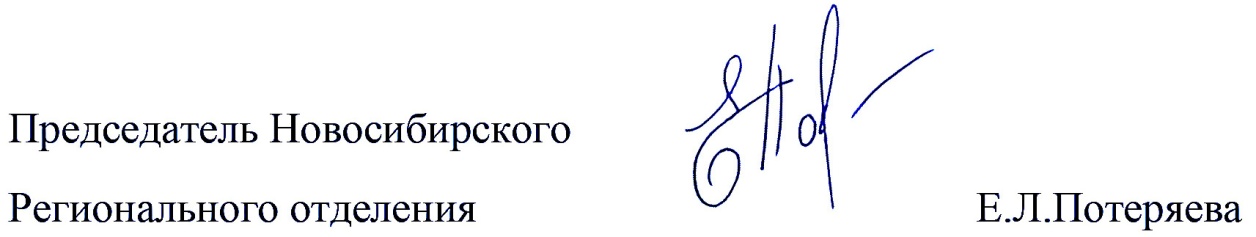 